Agilityklassen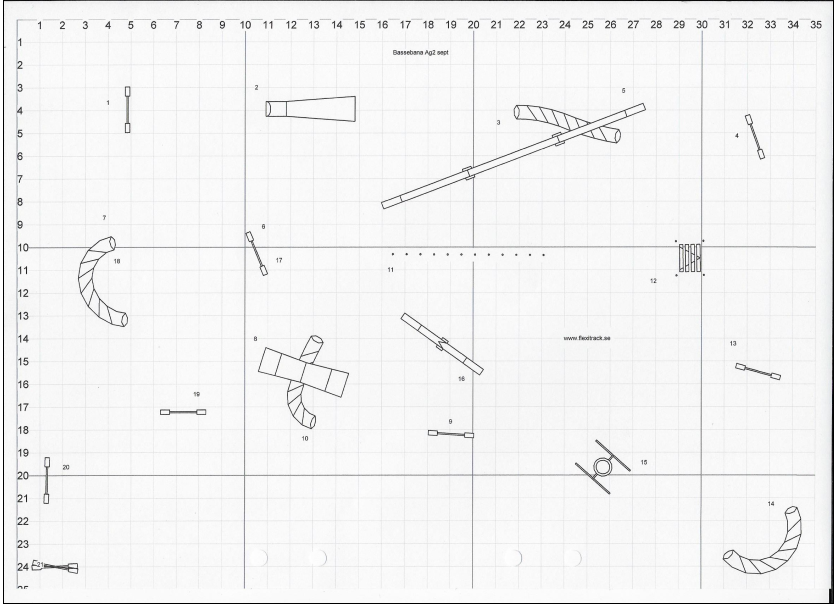 Hoppklassen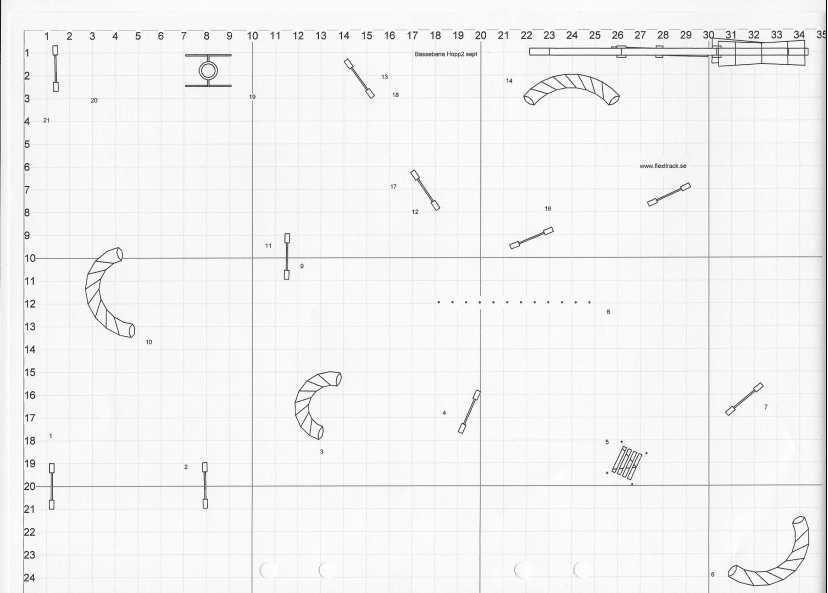 Tunnelklass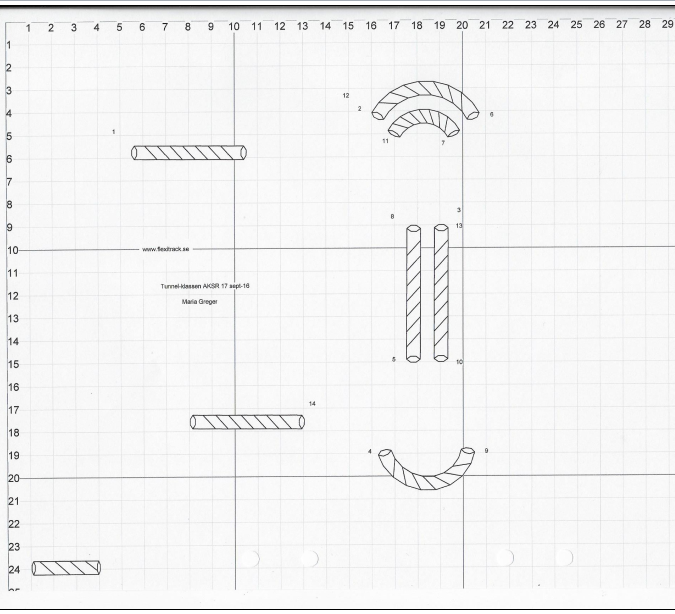 